___/___/20______________________________________________________ meslek grubu için __________________________ konu başlıklı eğitim programına ihtiyaç duyulmaktadır. Ekte bilginize sunulan taslak programımızın Müdürlüğünüz tarafından değerlendirilmesi ve talebimize uygun bir eğitim programı düzenlemesi yapılması hususunda gereğini arz ederim.İmzaUnvanı Adı Soyadı GöreviEk:1- Eğitim Programı İletişim Bilgileri: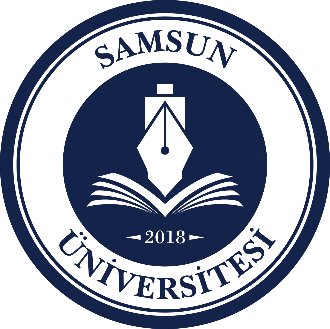 EĞİTİM TALEP FORMU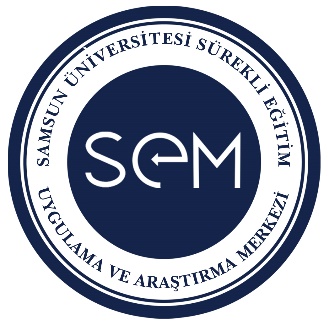 